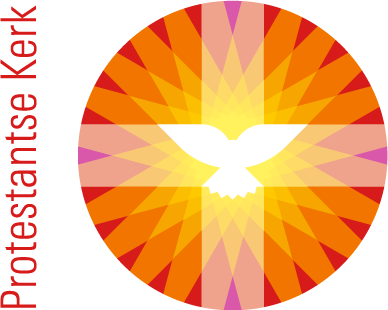 Protestantse Gemeente i.w. HattemWijkgemeente Zuidwijk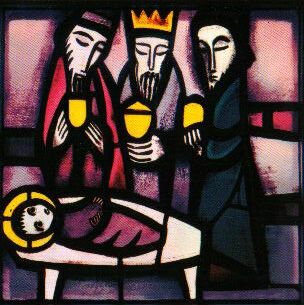 Zondag van Epifanie 2014Voorganger : Ds. Mw. M. van BeusichemOuderling: Jelly HamsenDiaken: Maria BlokOrganist: Elzo LuikensLector: Chris de KokBeamer: Gerrit Grit en Edze van der LaanKoster: Gerard van der WorpIntrede:OrgelspelWelkom en mededelingen namens de kerkenraadAansteken van de PaaskaarsGemeente gaat hierna staan en blijft – voor zover voor u  mogelijk - staan tot na Bemoediging en Groet.Intredelied	Lied 42: 1 en 2	Stil gebedEn vanuit de stilte spreken wij in beurtspraak de bemoediging uit die zegt:Bemoediging:Vrg.:	Onze hulp is in de Naam van de HeerAllen:	DIE HEMEL EN AARDE GEMAAKT HEEFT.Groet:Vrg.:	Genade, barmhartigheid en vrede 	van God onze Vader en van Jezus Christus, onze Heer.Allen:	AMEN.Gebed van ToenaderingLied 42: 3Kyriëgebed	Kinderlied  864: 1 en 3Kinderen komen naar vorenHet Licht gaat mee.Kinderen gaan naar de kindernevendienst tijdens orgelspel.De Heilige Schrift: Gebed bij de opening van de Bijbel.Schriftlezingen: Eerste Lezing	Jeremia 31: 10-17 door lectorAntwoordlied 176: 1, 2Evangelielezing: Matteüs 2: 13-18 en Lucas 7: 36-50 door lector	Lofprijzing: U komt de lof toe enz.Uitleg & VerkondigingKort meditatief orgelspel.			Lied 766: 1, 3Kinderen komen terug uit de kindernevendienst. Gebeden en Gaven:GebedenInzameling der gavenOrgelspelwegzending en Zegen:Lied 	755	ZendingZegen:Vrg.:	De genade van onze Heer Jezus Christus, 	de liefde van God 	en de gemeenschap met de heilige Geest 	is met u allen.Allen:	AMEN, AMEN, AMEN.(gezongen).Orgelspel